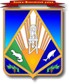 МУНИЦИПАЛЬНОЕ ОБРАЗОВАНИЕХАНТЫ-МАНСИЙСКИЙ РАЙОНХанты-Мансийский автономный округ – ЮграАДМИНИСТРАЦИЯ ХАНТЫ-МАНСИЙСКОГО РАЙОНАР А С П О Р Я Ж Е Н И Еот 01.03.2011                                                          № 141-рг. Ханты-МансийскО внесении изменений в распо-ряжение администрации района от 27.07.2009 №496-р1. Внести в распоряжение администрации Ханты-Мансийского района от 27.07.2009 №496-р «Об утверждении Положения о поощрениях и награждениях за муниципальную службу муниципальных служащих органов администрации Ханты-Мансийского района» следующие изменения:1.1. Заголовок распоряжения изложить в следующей редакции:«Об утверждении Положения о поощрениях и награждениях муници- пальных служащих Ханты-Мансийского района, лиц, замещающих долж- ности, не отнесенные к должностям муниципальной службы, и осуществ-  ляющих материально-техническое и организационное обеспечение деятель- ности органов местного самоуправления Ханты-Мансийского района.».1.2. В преамбуле распоряжения:слова «статьей 25» заменить словами «статьей 26»;слова «в целях поощрения и награждения муниципальных служащих за безупречную и эффективную муниципальную службу» заменить словами             «в целях поощрения и награждения муниципальных служащих Ханты-           Мансийского района, лиц, замещающих должности, не отнесенные к долж- ностям муниципальной службы, и осуществляющих материально- техническое и организационное обеспечение деятельности органов местного самоуправления Ханты-Мансийского района».1.3. Пункт   1   распоряжения   изложить  в  следующей  редакции:«1. Утвердить Положение о поощрениях и награждениях муниципаль- ных служащих Ханты-Мансийского района, лиц, замещающих должности, не
отнесенные к должностям муниципальной службы, и осуществляющих
материально-техническое и организационное обеспечение деятельности
органов местного самоуправления Ханты-Мансийского района (далее – 
Положение о поощрениях и награждениях работников органов местного
самоуправления Ханты-Мансийского района) согласно приложению.».1.4. В пункте 3 распоряжения слово «постановление» заменить словом «распоряжение».1.5. В приложении к распоряжению: 1.5.1. Название приложения изложить в следующей редакции: «Положе- ние о поощрениях и награждениях работников органов местного самоуправ- ления Ханты-Мансийского района». 1.5.2. В разделе 1 «Общие положения»:1.5.2.1. Пункт 1.1. изложить в следующей редакции:«1.1. Настоящее Положение о поощрениях и награждениях работников органов местного самоуправления Ханты-Мансийского района (далее – Положение) определяет порядок поощрения и награждения муниципальных служащих Ханты-Мансийского района, лиц, замещающих должности, не отнесенные к должностям муниципальной службы, и осуществляющих материально-техническое и организационное обеспечение деятельности органов местного самоуправления Ханты-Мансийского района (далее – работники органов местного самоуправления района).».1.5.2.2. В пунктах 1.2, 1.3 слова «муниципальные служащие» в соот-
ветствующем падеже заменить словами «работники органов местного само-
управления района» в соответствующем падеже.1.5.3. В разделе 2 «Виды поощрений и награждений»: 1.5.3.1. В пункте 2.1:слова «муниципальную службу» заменить словом «работу»;слова «муниципальным служащим» заменить словами «работником органа местного самоуправления района».1.5.3.2. Пункт 2.1 дополнить абзацем третьим следующего содержания: «- награждение Благодарностью главы Ханты-Мансийского района;».1.5.3.3. Абзацы третий, четвертый, пятый считать соответственно абзацами четвертым, пятым, шестым.1.5.3.4. Пункт 2.2 изложить в следующей редакции: «2.2. К работнику органа местного самоуправления района одновремен- но может быть применен моральный и материальный вид поощрения и награждения.».1.5.4. В разделе 3 «Порядок рассмотрения и оформления документов»:1.5.4.1. Пункт 3.1 изложить в следующей редакции: «3.1. Для применения поощрений и награждений: Почетной грамотой главы района, Благодарственным письмом главы района, ценным подарком, единовременным денежным поощрением, выдвижением к присвоению почет- ного звания «Почетный гражданин Ханты-Мансийского района» руководи- тель органа местного самоуправления района представляет главе Ханты- Мансийского района следующие документы:ходатайство руководителя органа местного самоуправления района с согласованием курирующего заместителя главы района, представляемое не позднее, чем за 2 (два) месяца до даты планируемого награждения;протокол собрания (конференции) трудового коллектива органа мест- ного самоуправления района о выдвижении кандидата на награждение;характеристику о выдвигаемом кандидате и описание его достижений и заслуг;сведения о кандидате, представленном к награде, по форме согласно приложению к Положению о поощрениях и награждениях работников органов местного самоуправления Ханты-Мансийского района.Для награждения Благодарностью главы района главе района представ- ляется ходатайство руководителя органа местного самоуправления с согласо- ванием курирующего заместителя главы района.Аттестационная комиссия может дать рекомендации главе Ханты- Мансийского района о поощрении отдельных муниципальных служащих за достигнутые успехи в работе по результатам аттестации.».1.5.4.2. Пункт 3.2 изложить в следующей редакции:«3.2. Подготовка проекта распоряжения администрации района о поощ- рении и награждении работников органов местного самоуправления района осуществляется кадровой службой администрации района.».1.5.4.3. Пункт 3.3. изложить в следующей редакции:«3.3. Поощрения и награждения работников органов местного само- управления района оформляются распоряжением администрации района, объявляются работникам в торжественной обстановке главой района или уполномоченным им лицом.».1.5.5. В пунктах 3.4, 5.2 слова «муниципальный служащий» в соот-
ветствующем падеже заменить словами «работник органа местного самоуп-
равления района» в соответствующем падеже.1.5.6. Пункт 4.1. изложить в следующей редакции:«4.1. Выплата работникам органов местного самоуправления района единовременного денежного поощрения производится в пределах установлен- ного фонда оплаты труда работников органов местного самоуправления района.».1.5.7. Пункт 5.1. изложить в следующей редакции:«5.1. Повторное поощрение и награждение работников органов мест- ного самоуправления района за безупречную и эффективную работу, высокое профессиональное мастерство, успешное и добросовестное исполнение работником должностных обязанностей, значительный личный вклад в социально-экономическое развитие Ханты-Мансийского района, выполнение заданий особой важности и сложности может производиться не ранее, чем по истечении одного года после последнего поощрения или награждения.».1.6. В приложении к Положению о поощрениях и награждениях за
муниципальную службу муниципальных служащих органов администрации
Ханты-Мансийского района:1.6.1. Название   приложения   изложить   в   следующей редакции: «Приложение к Положению о поощрениях и награждениях работников органов местного самоуправления Ханты-Мансийского района».1.6.2. Заголовок   приложения   изложить   в   следующей редакции: «Сведения о кандидате, представленном к награде главы района».2. Опубликовать настоящее распоряжение в газете «Наш район» и раз- местить на официальном веб-сайте органов местного самоуправления Ханты-Мансийского района.3. Контроль  за  выполнением  распоряжения  возложить  на первого заместителя главы района Усманова В.Г.             ГлаваХанты-Мансийского района                                       П.Н.Захаров   